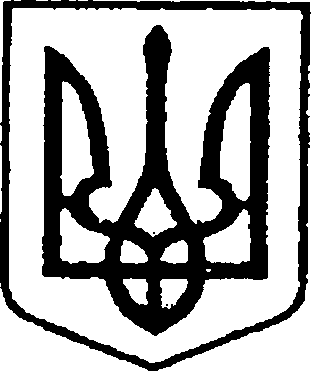 УКРАЇНАЧЕРНІГІВСЬКА ОБЛАСТЬН І Ж И Н С Ь К А    М І С Ь К А    Р А Д А39 сесія VII скликанняР І Ш Е Н Н Явід «26» червня 2018 року                    м. Ніжин	                        №13-39/2018У відповідності до статей 26, 42, 59, 60, 73 Закону України «Про місцеве самоврядування в Україні», Регламентy Ніжинської міської ради Чернігівської області, затвердженого рішенням Ніжинської міської ради від 24 листопада 2015 року №1-2/2015 (із змінами) та з метою забезпечення системного обліку і ведення єдиної бази даних об`єктів комунальної власності територіальної громади міста Ніжина, міська рада вирішила:1. Затвердити Перелік установ, підприємств комунальної власності територіальної громади міста Ніжина, станом на 31.12.2017 року (додаток № 1).2. Затвердити Реєстр нерухомого майна комунальної власності територіальної громади міста Ніжина, станом на 31.12.2017 року (додаток № 2).3. Затвердити Перелік транспортних засобів комунальної власності територіальної громади міста Ніжина, станом на 31.12.2017 року (додаток № 3).4. Начальнику відділу з управління та приватизації комунального майна виконавчого комітету Ніжинської міської ради Міщенко Н.І., забезпечити оприлюднення даного рішення на офіційному сайті Ніжинської міської ради протягом п’яти робочих днів після його прийняття.  5. Контроль за виконанням даного рішення покласти на постійну депутатську комісію з майнових та житлово-комунальних питань, транспорту, зв’язку та охорони навколишнього середовища (голова комісії – Онокало І.А.)Міський голова								        А.В. ЛінникПро затвердження Переліку об`єктівкомунальної власності територіальноїгромади міста Ніжина  